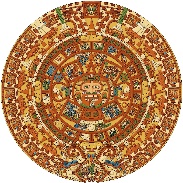 La Academia Dolores Huerta Charter Middle School “A Dual Language Charter Middle School”400 W.Bell St.Las Cruces, NM 88005Phone: 575-526-2984Fax: 575-523-5407 Please note that a quorum of the Governing Council (GC) might be established during the New Mexico Public Education Commission (PEC) meeting on Wednesday, December 9, 2020 at 9:00 a.m., during which time LADH’s renewal application will be reviewed and discussed. Members of the GC will be in attendance to answer any PEC questions, but no school business will be discussed. 